Estamos realizando una encuesta para conocer su opinión ciudadana con respecto a la calidad y la atención del servicio de Solicitud de Control Urbano ofrecido por el Instituto Distrital de Patrimonio – IDPC.  Recuerde que sus respuestas son voluntarias, confidenciales y se utilizarán para mejorar el servicio.  Fecha: _______________________________________________________________________________¿Por cuál medio realizó su denuncia o solicitud de control urbano?2. ¿Cómo califica la calidad de la prestación del servicio ofrecido por la entidad?¿La entidad le informó cuál era el procedimiento que se iba adelantar frente a su solicitud de control urbano?Califique los siguientes aspectos relacionados con el servicio recibido.Nombre del profesional que atendió su requerimiento:  _________________________________________Ahora, permítanos conocerle un poco mejorNombre completo: _________________________________________________________________ Correo electrónico: _________________________________________________________________ Localidad: ________________________________________________________________________Las respuestas a las siguientes preguntas son facultativas por tratarse de datos sensibles: En los términos de la Ley 1581 de 2012, manifiesto expresamente que autorizo, de manera libre, previa y voluntaria, al Instituto Distrital de Patrimonio Cultural a dar el tratamiento de los datos suministrados por mí,  a través de este formulario, así como de los datos sensibles, de acuerdo con las Políticas de Tratamiento y Protección de Datos Personales del IDPC publicadas en el siguiente enlace https://idpc.gov.co/politica-de-proteccion-de-datos-personales.Sí ___   No___Gracias por ayudarnos a mejorar1Oficina de radicaciones del IDPC de forma presencial2Cita de asesoría técnica personalizada 3Página web “A un clic del patrimonio”  4Correo correspondencia@idpc.gov.co|5 Otro     - ¿Cuál?  ____________________________________Muy Malo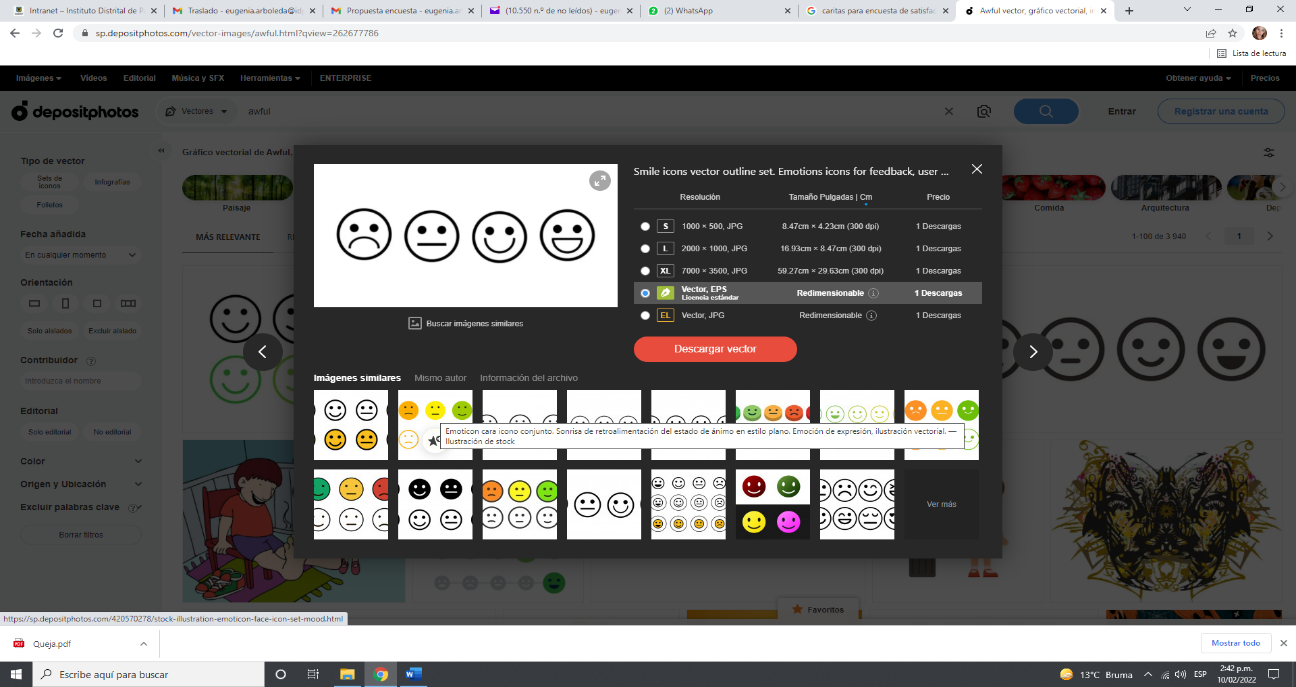 Malo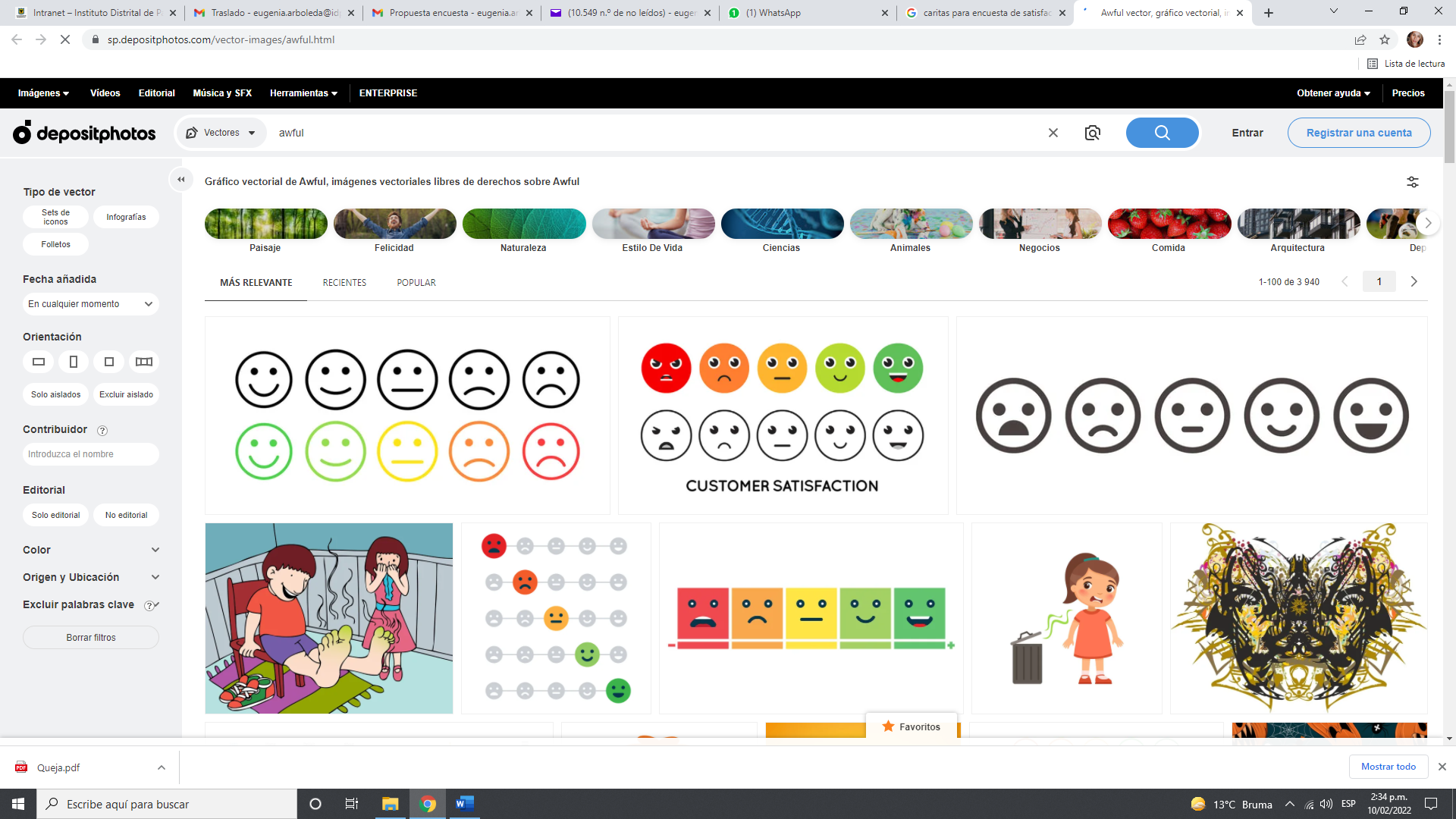 Regular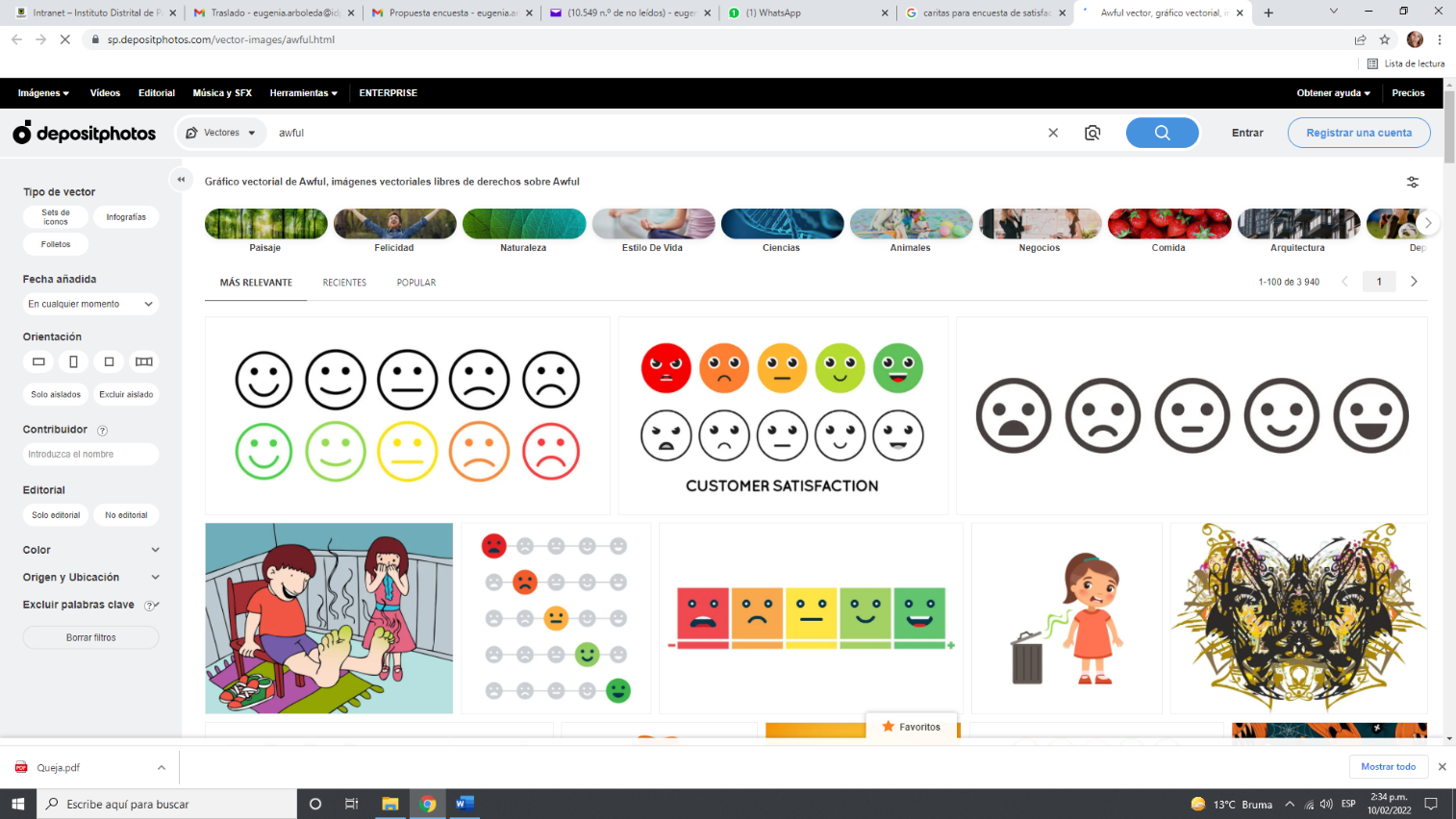 Bueno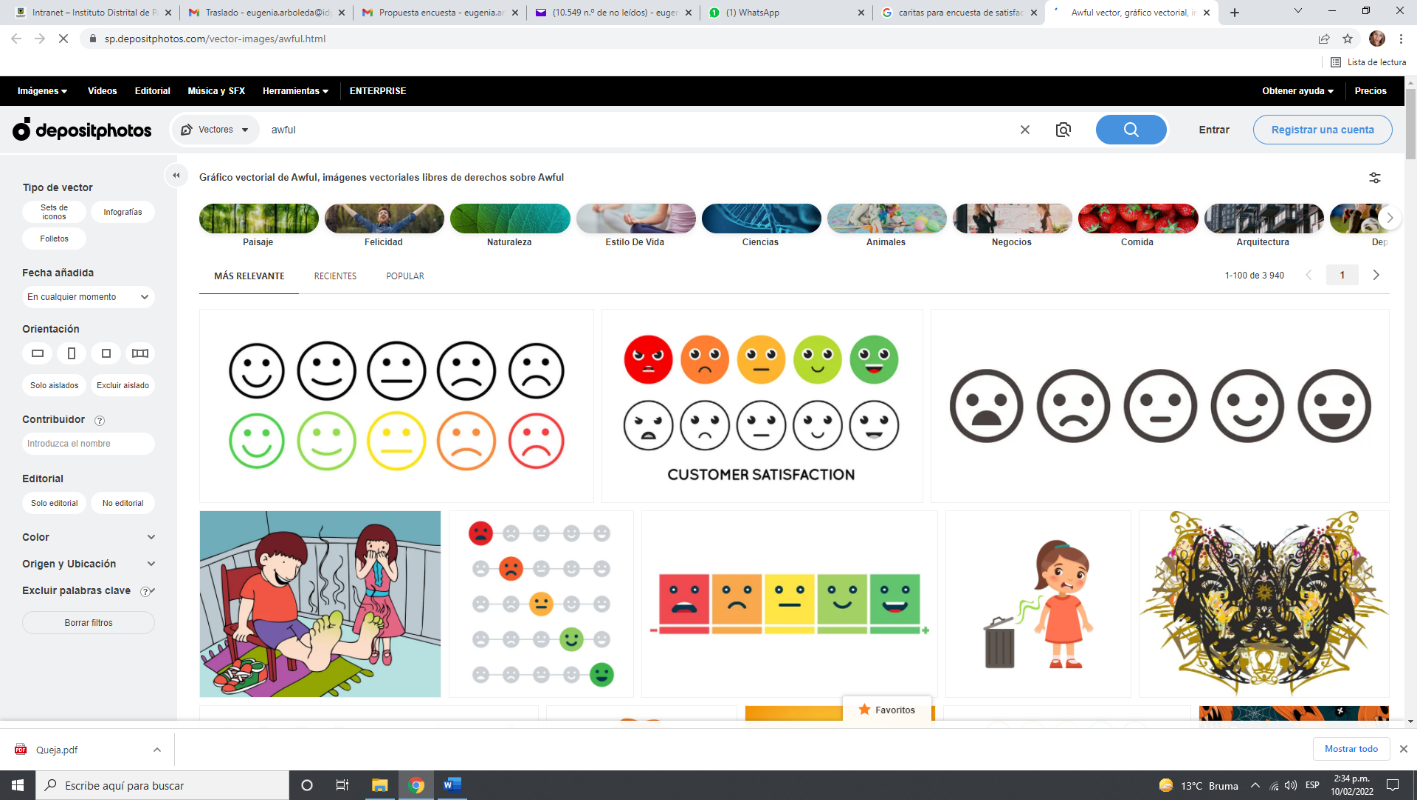 Excelente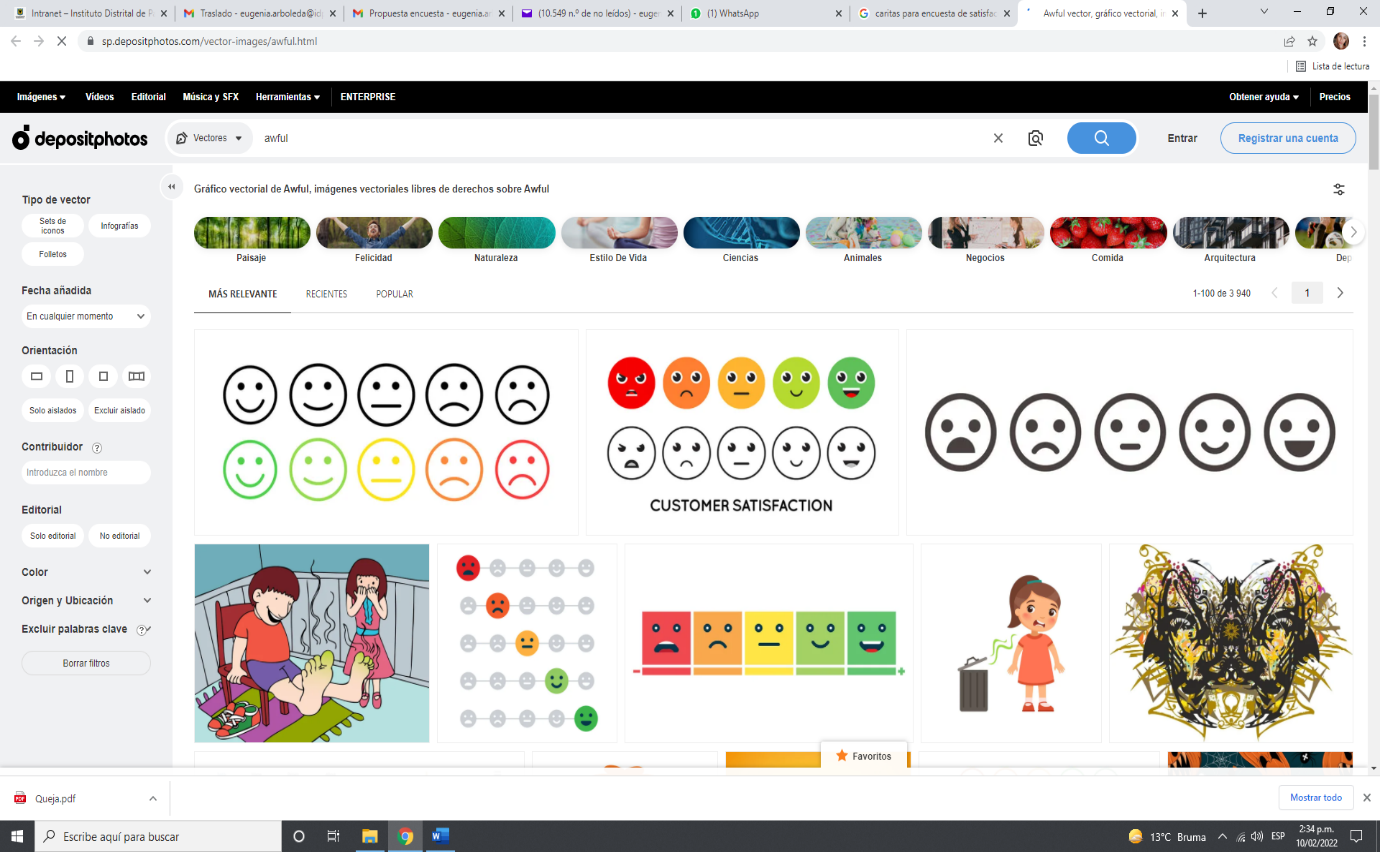 1SI¿Por qué?2NO¿Por qué?AtributoMuy maloMaloRegularBuenoExcelenteClaridad en los términos al momento de recibir la respuesta de su solicitud de control urbano.Los medios ofrecidos por la entidad para realizar denuncias de control urbano.AmabilidadSatisfacción frente al servicio recibidoMi grupo etarioMi grupo etarioMi géneroMi géneroPertenezco al siguiente grupo étnicoPertenezco al siguiente grupo étnicoPertenezco a la siguiente poblaciónPertenezco a la siguiente poblaciónTengo la siguiente discapacidadTengo la siguiente discapacidadPrimera infancia (0 a 6 años)FemeninoNegro-Afro-PalenqueroVíctima del conflicto armadoFísicaInfancia (7 a 12 años)MasculinoGitano-RromComunidades rurales y campesinasCognitivaAdolescencia (13 a 18 años)TransgéneroRaizalMujeresPsicosocialJuventud (19 a 28 años)Otro, ¿cuál? ____________Indígena ¿cuál? ____________LGBTIMúltipleAdultez (29 a 59 años)NingunoOtra, ¿cuál?___________________NingunaPersona mayor (60 o más)Ninguna